KHUSUS UNTUK DOSEN :HALAMAN PENGESAHANYogyakarta, ………………………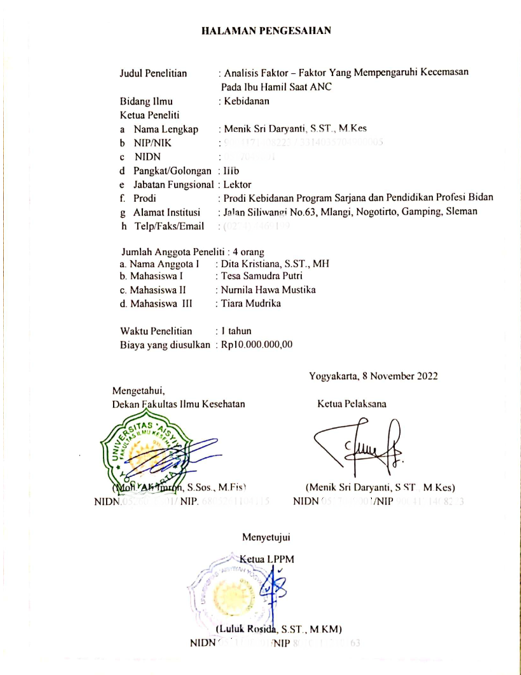 Judul Penelitian:Ketua Penelitian:Nama LengkapNIP/NIKNIDNPangkat/GolonganJabatan FungsionalProdiAlamat InstitusiTelp/faks/Email::::::::Jumlah Anggota Penelitian:Nama Anggota I:Mahasiswa IMahasiswa II::Waktu Penelitian:Biaya yang diusulkan:Nama Sponsor:Mengetahui,Dekan Fakultas ……(……………)NIDNKetua Penelitian(……………………)NIDNMenyetujui Ketua LPPM / LRI(………………….)NIDN ………….Menyetujui Ketua LPPM / LRI(………………….)NIDN ………….